MAKE TO MEASURE ORDER FORMMeena Bazar (Abids & Banjara Hills, Hyderabad, AP, INDIA)Click on the Text Boxes to enter the measurementPlease send us the filled measurements and mail us to info@meenabazarhyd.com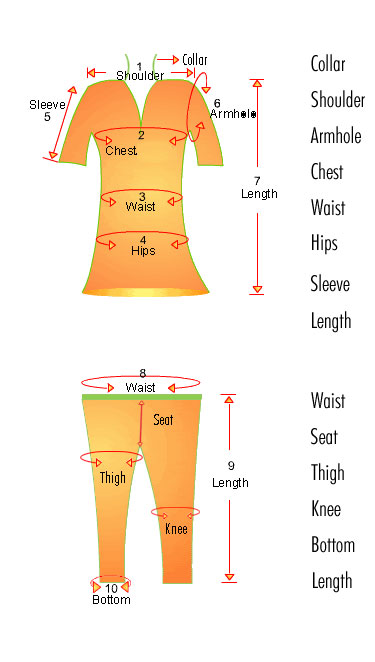 